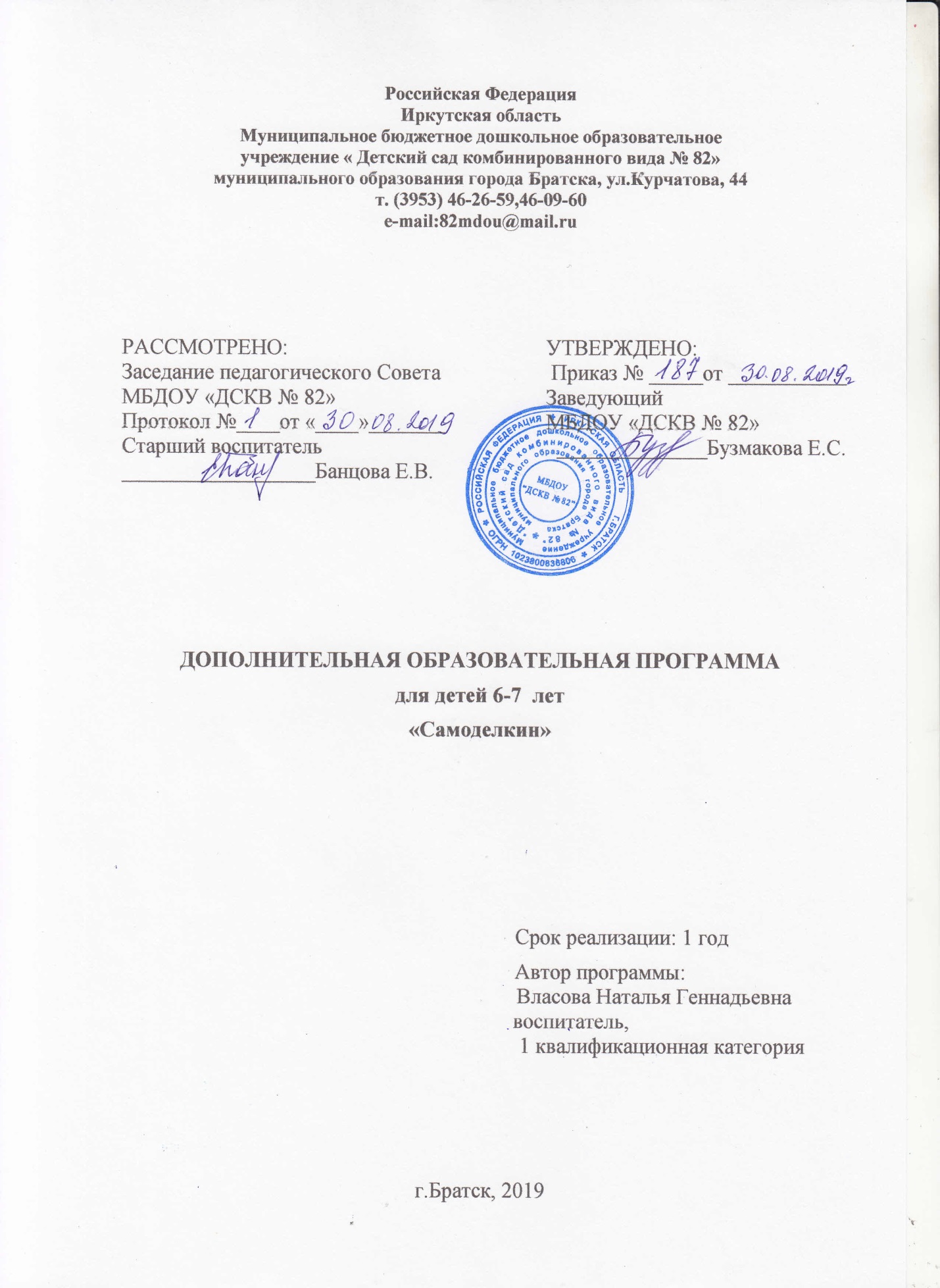 ПОЯСНИТЕЛЬНАЯ ЗАПИСКА             Художественное воспитание детей в современной системе воспитания не может быть второстепенным. Изобразительное искусство, бумажная пластика, пластилинография - наиболее эмоциональные сферы деятельности детей. Работа с различными материалами, в различных художественных техниках расширяет возможности ребенка, развивает пространство воображения, творческие способности.Открытие в себе неповторимой индивидуальности поможет ребенку реализовать себя в учебе, творчестве, в общении с друзьями. Помочь в этих устремлениях могут нетрадиционные художественные техники , используемые в изобразительном творчестве.             Изобразительное творчество  имеет большое значение в решении задач эстетического воспитания, так как по своему характеру является художественной деятельностью. Специфика занятий изобразительным творчеством дает широкие возможности для познания прекрасного, для развития у детей эмоционально-эстетического отношения к действительности.             Каждый вид изобразительной деятельности, кроме общего эстетического влияния, имеет свое специфическое воздействие на ребенка. Аппликация имеет большое значение для обучения и воспитания детей дошкольного возраста. Она способствует формированию и развитию многих личностных качеств , ее психических и эстетических возможностей.В современных педагогических и психологических исследованиях доказывается необходимость занятий изобразительным творчеством для умственного, эстетического развития детей в дошкольном возрасте.               В работах Запорожца А.В., Давыдова В.В., Поддъякова Н.Н. установлено, что дошкольники способны в процессе предметной чувственной деятельности, в том числе  аппликации, пластилинографии и рисовании с использованием нетрадиционных техник, выделять существенные свойства предметов и явлений, устанавливать связи между отдельными предметами и явлениями и отражать их в образной форме. Этот процесс особенно заметен в различных видах практической деятельности: формируются обобщенные способы анализа, синтеза, сравнения и сопоставления, развивается умение самостоятельно находить способы решения творческих задач, умение планировать свою деятельность.               Отсюда вытекает необходимость занятий не только изобразительным искусством, но и специфичными видами изобразительного творчества, в том числе  рисованием, аппликацией с использованием нетрадиционных техник.  Развитие детского творчества является актуальной проблемой современной педагогики и ставит перед системой образования основную цель - воспитания у подрастающего поколения творческого подхода к преобразованию окружающего мира, активности и самостоятельности мышления, способствующих достижению положительных изменений в жизни общества. Мы должны воспитывать у наших детей пытливость, смекалку, инициативу, воображение, фантазию - т.е. качества, которые находят яркое выражение в творчестве детей.                 Значение занятий по художественному творчеству с использованием нетрадиционных техник для образования дошкольников  научно доказано. В результате обобщения опыта педагогов  выявлено значение художественного творчества: - развитие эстетического мировосприятия, воспитание художественного вкуса; - развитие художественно – графических умений и навыков; - развитие фантазии, творческого мышления и воображения, пространственного восприятия; - развитие точных движений руки и мелкой моторики пальцев; - становление некоторых организационных навыков художественного творчества; - получение сведений об отечественной и мировой художественной культуре; - воспитание зрительской культуры;  - возможное раскрытие начал профессиональной художественно - изобразительной деятельности.             Цель программы : развитие художественно-творческих способностей  ребёнка  путём экспериментирования с различными материалами, средствами  нетрадиционных художественных техник; формирование  эмоциональной  отзывчивости  к прекрасному.             Задачи:1.Художественно – эстетические:развивать художественное восприятие жизни;развивать творческие способности в процессе изображения предметов, явлений  и состояний окружающего мира, в выборе изобразительных материалов.2.Задачи по приобретению  изобразительного мастерства:развивать умение передавать форму, строение предмета и его частей, используя нетрадиционные художественные техники;развивать композиционные умения при изображении групп предметов или сюжета.3. Задачи по  формированию технических навыков:упражнять кисть руки, закрепляя правильное положение при рисовании;обучать техники рисования « по сырому», граттаж, кляксография, монотипия, рисование нитками , рисование штрихом, набрызг; помочь освоить аппликацию с использованием нетрадиционных техник, пластилинографию.4. Задачи по  развитию  эмоциональной отзывчивости к прекрасному:знакомить  со средствами художественной выразительности и развивать элементарные умения анализировать их;развивать художественно – эстетический вкус.5. Воспитательные:развивать у детей усидчивость, старательность в работе, трудовые умения;учить работать вместе, уступать друг другу, подсказывать, договариваться о совместной работе.6. Речевая:развивать у детей планирующую функцию речи             Ожидаемые результаты:умение детей выделять существенные свойства предметов и явлений;  умение устанавливать связи между отдельными предметами и явлениями и отражать их в образной форме;использование  обобщенных  способов анализа, синтеза, сравнения и сопоставления;  умение самостоятельно находить способы решения творческих задач; умение планировать свою деятельность.умение использовать виды изобразительного искусства, с применением нетрадиционных техник, в реализации творческого задач.             Приёмы и методы, используемые в работе с детьмиПоказПроговариваниеСопряжённые и отражённые действияСоздание сюрпризных моментовПроблемные предметно – практические ситуацииХудожественное словоИгровая мотивацияЗрительные, пальчиковые гимнастики             Формы работы:ПодгрупповаяС небольшой группой детей (2-3 человека)Индивидуальная              Основные этапы работы:Этап : « Создание интереса»Этап: « Формирование практических навыков и умений»Этап: «Собственное творчество»Хороший результат достигается при условии систематического проведения занятий с учётом возрастных и индивидуальных особенностей детей.             Структура занятия может быть гибкой и изменяться от целей задач, но включает в себя 3 части: вводная, основная и заключительная.             Вводная часть – каждое занятие начинается с организационного момента. Именно здесь я создаю эмоциональное настроение у детей, и объясняю новый материал.             В основной части или практической дети выполняют задание, а при необходимости помогаю советом и провожу индивидуальную работу.             Очень важна заключительная часть, в ней подводится итог занятия, и анализируется работа. Просмотр и анализ детских работ в конце занятия – важное условие развития детского изобразительного творчества. Во-первых, детям это нравится, а во-вторых, позволяет ребёнку полнее осмыслить результат своей деятельности, учит его задумываться над тем, что у него получилось             Развивая интерес к занятию, предоставляю детям как можно больше самостоятельности, помогаю в выполнении поставленных задач. Я не ставлю задачу точно повторить образец, а с его помощью стремлюсь вызвать у детей желание творить самому, изменять, усовершенствовать. В силу индивидуальных особенностей, развитие творческих способностей не может быть одинаковым у всех детей, поэтому на занятиях педагог  даёт возможность каждому ребёнку активно, самостоятельно проявить себя, испытать радость творческого созидания.  Дети становятся более раскрепощёнными, уверенными, что их работа лучше всех. У них развивается фантазия, творческое воображение, мышление, любознательность.             Качество детских работ зависит:Грамотного методического руководства со стороны взрослых;Уровня умственного развития ребёнка, развития представлений, памяти, воображения ( умения анализировать образец, планировать этапы работы, адекватно оценивать результат своего труда и т.п)Степени сформированности  у детей конкретных практических  навыков и умений работы с материалом;Развитие у ребёнка таких качеств как настойчивость, целеустремлённость, любознательность и др.              Программа « Самоделкин» предназначена для использования в кружковой работе дошкольного образовательного учрежденияОрганизационные условия реализации программы: Программа рассчитана на 1 год обучения с детьми 6-7 лет, с октября по апрель – 28 занятий из расчёта проведения 1 раз в неделю, длительностью 30 минут.Форма организации учебно-воспитательного процесса: групповая, подгрупповая, индивидуальная.Место проведения :  групповая комната.  Учебно – тематический планСистема отслеживания и оценивания результатов освоения программы.Диагностика проводится два раза в год – в начале года, и в конце.Анализ продуктов деятельности1. Содержание изображения (полнота изображения образа).Анализ детских работ представляет собой краткое описание созданного каждым ребенком изображения. В последующих критериях  выделяются показатели, позволяющие  определить уровень овладения детьми изобразительной деятельностью по разным направлениям.В этом критерии для более полной и точной характеристики овладения детьми композицией выделены  две группы показателей: «а» и «б»:Этот критерий оценивается тогда, когда задача передать движение выделялась на занятии или вытекает из темы занятия.2. Передача формы:• форма передана точно;• есть незначительные искажения;• искажения значительные, форма не удалась.3. Строение предмета:• части расположены верно;• есть незначительные искажения;• части предмета расположёны неверно.4. Передача пропорции предмета в изображении:• пропорции предмета соблюдаются;• есть незначительные искажения;• пропорции предмета переданы неверно.5. Композиция (для более полной и точной характеристики овладения детьми композицией выделены две группы показателей):а) расположение изображений на листе:• по всему листу;• на полосе листа;• не продумана, носит случайный характер;б) соотношение по величине разных изображений,составляющих картину:• соблюдается пропорциональность в изображенииразных предметов;• есть незначительные искажения;• пропорциональность разных предметов передананеверно.6. Передача движения:• движение передано достаточно четко;• движение передано неопределенно, неумело;• изображение статичное.Этот критерий оценивается тогда, когда задача передать движение ставится  на занятии или вытекает из темы занятия.7. Цвет (в этом критерии также выделены две группы показателей: первая характеризует передачу реального цвета предметов и образцов декоративного искусства, вторая творческое отношение ребенка к цвету, свободное обращение с цветом):а) цветовое решение изображения:• передан реальный цвет предметов;• есть отступления от реальной окраски;• цвет предметов передан неверно;б) разнообразие цветовой гаммы изображения, соответствующей замыслу и выразительности изображения:• многоцветная или ограниченная гамма — цветовое решение соответствует замыслу и характеристике изображаемого;• преобладание нескольких цветов или оттенков в большей степени случайно;• безразличие к цвету, изображение выполнено в одном цвете (или случайно взятыми цветами).Анализ процесса деятельности1. Характер линии (этот критерий включает четыре группы показателей):а) характер линии:• слитная;• линия прерывистая;• дрожащая (жесткая, грубая); б) нажим:•средний;• сильный, энергичный (иногда бумагу);• слабый (иногда еле видный); в) раскрашивание (размах):• мелкими штрихами, не выходящими за пределы контура;• крупными размашистыми движениями, иногда выходящими за пределы контура;• беспорядочными линиями (мазками), не умещающимися в пределах контура;     г) регуляция силы нажима:• ребенок регулирует силу нажима, раскрашивает в пределах контура;• ребенок не всегда регулирует силу нажима и размах;• ребенок не регулирует силу нажима, выходит за пределы контура.    2. Регуляция деятельности (в этом критерии выделены три группы показателей для более детальной характеристики отношения детей к деятельности):а) отношение к оценке взрослого:• адекватно реагирует на замечания взрослого, стремится исправить ошибки, неточности;• эмоционально реагирует на оценку взрослого (при похвале — радуется, темп работы увеличивается, при критике — сникает, деятельность замедляется или вовсе прекращается);• безразличен к оценке взрослого (деятельность не изменяется);б) оценка ребенком созданного им изображения:• адекватна;• неадекватна (завышенная, заниженная);• отсутствует;     в)	эмоциональное отношение к деятельности: насколько ярко (сильно, средне, безразлично) ребенок относится:• к предложенному заданию;• к процессу деятельности;• к продукту собственной деятельности.З. Уровень самостоятельности:• выполняет задание самостоятельно, без помощи педагога, в случае необходимости обращается с вопросами;• требуется незначительная помощь, с вопросами к взрослому обращается редко;• необходима поддержка и стимуляция деятельности со стороны взрослого, сам с вопросами к взрослому не обращается.4. Творчество:а) самостоятельность замысла;б) оригинальность изображения;в)	стремление к наиболее полному раскрытию замысла.Оценка детских работ по критерию «творчество» и названным в нем показателям носит не количественный, а качественный характер и дается в описательной форме.По всем критериям, имеющим одну или две и три группы показателей, оценка дается по трехбалльной системе: 1-й — З балла, 2-й —2 балла, З-й — 1 балл.Например, критерий «передача формы»:• форма передана точно — З балла;• есть незначительные искажения — 2 балла;• искажения значительные, форма не удалась — 1балл.   Все оценки показателей по каждому критерию и по каждому ребенку суммируются. Наивысшее число баллов, которое может получить ребенок, — 45, низшее — 15 баллов. На основе набранной суммы можно дифференцировать детей по уровню овладения навыками изобразительной деятельности.   В качестве теста, детям предлагается  задание на дорисовывание шести кругов: ребятам выдаётся  стандартный альбомный лист бумаги с нарисованными на нем в два ряда (по три в каждом) кругами одинаковой величины (диаметром ). Предлагается рассмотреть на рисованные круги, подумать, что это могут быть за предметы, дорисовать и раскрасить их так, чтобы получилось красиво. Задания должны в совокупности изображенных образов, имеющих общую основу (круг), отразить уровень богатства впечатлений, сложность творческого процесса, уровень развития воображения.  Выполнение этого задания оценивается  следующим образом: по критерию «продуктивность» — количество кругов, оформленных ребенком в образы, и составляет  количество баллов, полученных  ребенком. Так, если в образы оформляется  все шесть кругов, то выставляется  оценка 6, если 5, то оценка была 5, и т. д. Все баллы суммируются. Общее число баллов позволяет  определить процент продуктивности выполнения задания воспитанниками всей группы в целом. Следующий критерий - «разработанность образа», этот критерий определяет полноту и разнообразие выделенных ребенком и переданных в рисунке признаков, деталей изображаемых предметов и оценивается по трехбалльной шкале.1 балл - дорисовывание с передачей одного признака (либо дорисовывание, либо закрашивание);2 балла - дорисовывание с передачей нескольких (2-3) признаков;3 балла - дорисовывание с передачей  более трех признаков.К общему баллу может быть добавлен 1 балл, если переданы детали, наиболее ярко характеризующие образ.Результаты выполнения детьми задания по критерию «оригинальность» оцениваются  по трехбалльной системе. Оценка «3» — высокий уровень — ставится  тем детям, которые наделяют  предмет оригинальным образным содержанием преимущественно без повторов (например, яблоко желтое, красное, зеленое или мордочки зверюшек заяц, мишка и т.п.), или близкого образа. Оценка «2» — средний уровень — ставится  тем детям, которые наделяют  образным значением все или почти все круги, но допуска ли практически буквальное повторение (например, мордочка) или оформляли круги очень простыми, часто встречающимися в жизни предметами (шарик, мяч, яблоко и т. п.). Оценка «1» — низкий балл — ставится  тем детям, которые не могут  наделить образным решением все круги, задание выполняют  не до конца и небрежно.Оценивается  не только оригинальность образного решения, но и качество выполнения рисунка (разнообразие цветовой гаммы, тщательность выполнения изображения: нарисованы характерные детали или ребенок ограничился лишь передачей общей формы, а также техника рисования и закрашивания), использование цвета в дорисовывании и раскрашивании изображений может быть оценено по 3-балльной системе.1 балл — использование при закрашивании 1—2 цветов;2 балла — использование в рисунках в целом 3—4 цветов;З балла — использование при передаче образов более 4 цветов, выразительное решение в целом.Подсчитывается общее количество баллов, полученное каждым ребенком, всеми детьми  группы (суммарный балл), затем выводится средний балл для группы (общее число баллов, полученное группой, делится на количество детей в ней). И подсчитывается общее количество созданных детьми индивидуальных изображений.Подсчитывается  общее количество баллов, полученное детьми (суммарный балл), затем выводился средний балл для группы (общее число баллов, полученное группой, делится  на количество детей в ней).Оценка результатов диагностики  осуществляется  в двух направлениях:1) индивидуально по каждому ребенку (выделяя оригинальность созданных детьми изображений);2) по группе в целом (выводя общее число баллов, средний балл, общее число образов), и это позволило нам оценить не только уровень развития творчества, но и уровень воспитательно-образовательной работ в группе.Литература:Лыкова И.А. Изобразительная деятельность в детском саду. Подготовительная к школе группа (Образовательная область «Художественно-эстетическое развитие») : учебно-методическое пособие. – М. : Издательский дом «Цветной мир», 2017. – 216., перераб. И доп.Вид деятельности              ТемаКол-во часОбразовательные задачиЛитература: И.А. Лыкова «Изобразительная деятельность в детском саду». Подготовительная к школе группа.ОКТЯБРЬ11Рисование декоративное(модульное)«Чудесная мозаика»1Знакомство с декоративными оформительскими техниками (мозаика) для создания многоцветной гармоничной композициис. 30ОКТЯБРЬ22Аппликация и плетение из бумажных полос«Плетёная корзинка из натюрморта»1Создание плетёной формы как основы будущей композиции (корзинка для натюрморта их фруктов) с. 46ОКТЯБРЬ33Лепка рельефная из пластилина и солёного теста»«Фрукты-овощи»1Совершенствование техники многофигурной и сложноцветной рельефной лепки с. 50ОКТЯБРЬ44Рисование и аппликация из бумаги (коллаж)«Лес, точно терем расписной»1Обрывная и накладная аппликация, раздвижение, прорезной декор, составление многоярусной композициис.54НОЯБРЬ55Рисование в технике «по мокрому» (с отражением)«Деревья смотрят в озеро»1Монотипия, отпечаткис.60НОЯБРЬ66Лепка предметная на форме«Едим! Гудим! С пути уйди!»1Моделирование необычных машинок путём дополнения готовой формы лепными деталями.с. 74НОЯБРЬ77Лепка и аппликация (коллективная композиция)«Отважные парашютисты»1Лепка парашютистов из пластилина, вырезание парашютов из цветной бумаги, ткани.с. 68НОЯБРЬ88Аппликация из мятой фактурной бумаги (бумажная пластика)«Тихо ночь ложится на вершины гор»1Создание композиции в технике бумажной пластики. Применение обрывной аппликациис.88ДЕКАБРЬ99Рисование пастелью«Разговорчивый родник»1Освоение приёмов работы с острым краем (штриховка) и плашмя (тушёвка)с. 90ДЕКАБРЬ1010Лепка из солёного теста (тестопластика)«Ёлкины игрушки – шишки, мишки и хлопушки»1Создание новогодних игрушек в технике тестопластикис. 104ДЕКАБРЬ1111Аппликация декоративная с элементами конструирования«Цветочные снежинки»1Вырезывание ажурных шестилучевых снежинок из фантиков и цветной бумаги с опорой на схему.с. 106ДЕКАБРЬ1212Рисование по мотивам литературного произведения«Дремлет лес под сказку сна»1Совершенствование техники рисования концом кисти (рука на весу)с.102ЯНВАРЬ1313Лепка предметная (на каркасе) с элементами конструирования«Пугало огородное»1Способ лепки – на каркасе из трубочек.с.92ЯНВАРЬ1414Аппликация«Избушка на курьих ножках»1Самостоятельный поиск аппликативных способов и средств художественной выразительности для создания оригинального образас. 112ЯНВАРЬ1515Рисование декоративное по мотивам кружевоплетения«Морозные узоры»1Рисование морозных узоров в стилистике кружевоплетенияс. 96ЯНВАРЬ1616Лепка сюжетная по мотивам народных сказок«Бабушкины сказки»1Лепка по мотивам русских-народных сказок.с. 110ФЕВРАЛЬФЕВРАЛЬ17Аппликация и рисование - фантазирование«Домик с  трубой и сказочный дым»1Создание фантазийных образовс. 124ФЕВРАЛЬФЕВРАЛЬ18Рисование с элементами аппликации и письма«Рыбки играют, рыбки сверкают»1Творческое отражение представления о природе разными изобразительно-выразительными средствами.с.138ФЕВРАЛЬФЕВРАЛЬ19Лепка предметная  из пластин или на готовой форме«Карандашница в подарок папе»1Лепка из пластилина на  готовой формес.146ФЕВРАЛЬФЕВРАЛЬ20Аппликация сюжетная из бумаги и ткани«Как мой папа  спал, когда был маленьким»1Создание выразительных образов, сочетание разных художественных материалов.с. 148МАРТМАРТ21Рисование на объёмной форме (скорлупа яйца)«Чудо-писанки»1Освоение техники декоративного репортного рисования на объёмной формес. 172МАРТМАРТ22Лепка рельефная декоративная (изразцы)«Чудо-букет»1Знакомство с искусством создания изразцовс. 164МАРТМАРТ23 Аппликация из шерстяных ниток«Пушистые картины»1Составление картин из шерстяных нитокс. 160МАРТМАРТ24Рисование пастелью«Золотые облака»1Освоение приёмов передачи нежных цветовых нюансовс. 176АПРЕЛЬАПРЕЛЬ25Лепка рельефная (панорама)«В далёком космосе»1Создание рельефной картиныс.186АПРЕЛЬАПРЕЛЬ26Аппликация из цветной бумаги, ткани и фольги«Звёзды и кометы»1Изображение летящей кометы, состоящей из «головы» - вырезанной по схеме, и «хвоста» - - из полосок рваной, мятой и скрученной бумаги и лоскутков ткани.с. 184АПРЕЛЬАПРЕЛЬ27Аппликация силуэтная ленточная «Голуби на черепичной крыше»1Силуэтная, ленточная и обрывная аппликация)с. 178АПРЕЛЬАПРЕЛЬ28Рисование декоративное с элементами аппликации«Заря алая разливается»1Совершенствование техники рисования по «мокрому»с. 180Итого часовИтого часовИтого часовИтого часов28